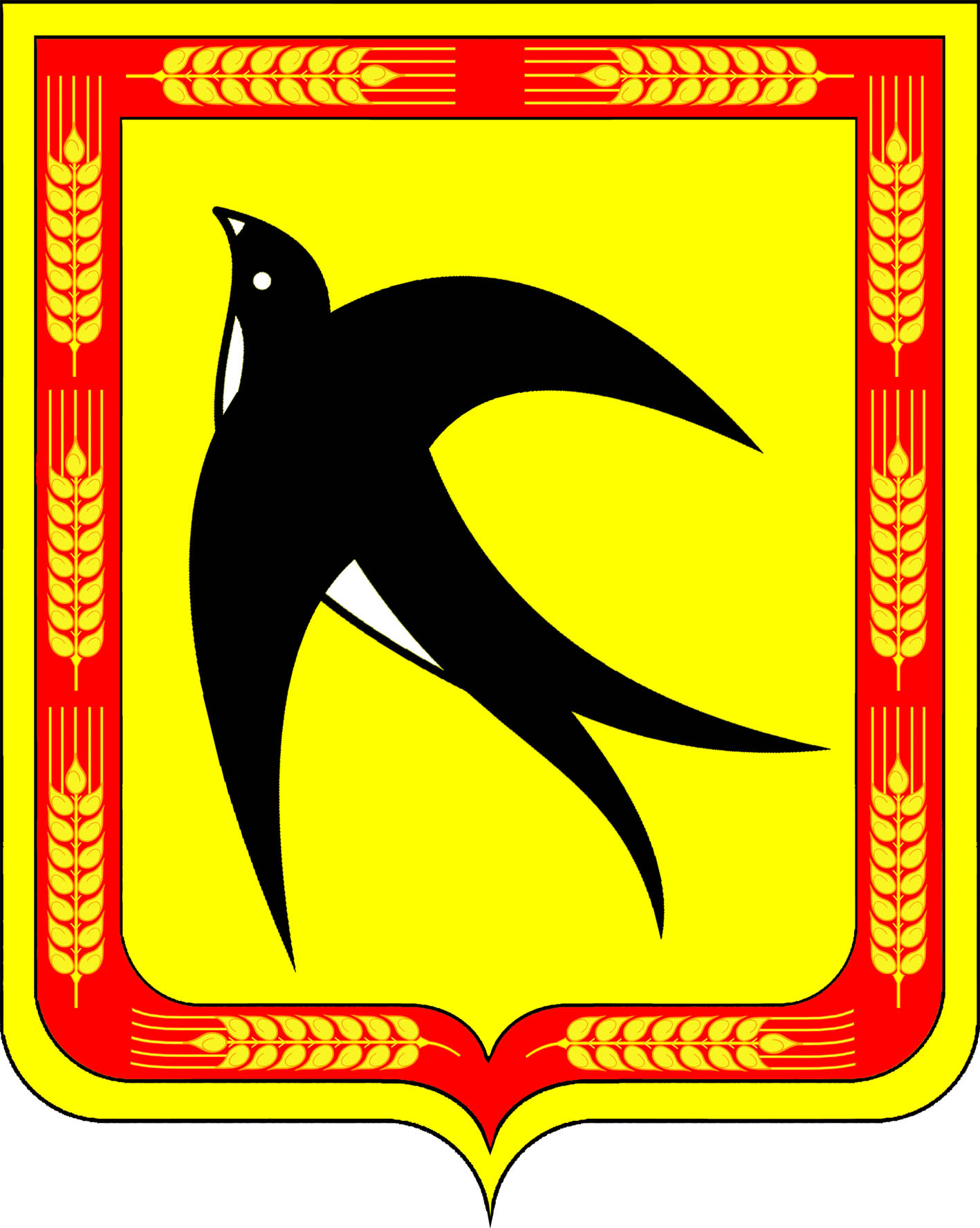 АДМИНИСТРАЦИЯ БЕЙСУЖЕКСКОГО СЕЛЬСКОГО ПОСЕЛЕНИЯ ВЫСЕЛКОВСКОГО РАЙОНАПОСТАНОВЛЕНИЕот 10 октября 2022									№  61х. Бейсужек ВторойО внесении изменений в постановление администрацииБейсужекского сельского поселения Выселковскогорайона от 11 июля 2017 года № 64 «Об утвержденииадминистративного регламента предоставлениямуниципальной услуги «Предоставление участка землидля погребения умершего на территорииБейсужекского сельского поселения Выселковского района»В связи с приведением в соответствие с действующим законодательством Российской Федерации постановления администрации Бейсужекского сельского поселения Выселковского района от 11 июля 2017 года № 64 «Об утверждении административного регламента предоставления муниципальной услуги «Предоставление участка земли для погребения умершего на территории Бейсужекского сельского поселения Выселковского района»,  п о с т а н о в л я ю:1. Внести в постановление администрации Бейсужекского сельского поселения Выселковского района от 11 июля 2017 года № 64 «Об утверждении административного регламента предоставления муниципальной услуги «Предоставление участка земли для погребения умершего на территории Бейсужекского сельского поселения Выселковского района» следующие изменения:1.1. В приложении к постановлению подпункт 3.2.1 подраздела 3.2 раздела 3 дополнить абзацами седьмым-тринадцатым следующего содержания:«В целях предоставления муниципальной услуги установление личности заявителя может осуществляться в ходе личного приёма посредством предъявления паспорта гражданина Российской Федерации либо иного документа, удостоверяющего личность, в соответствии с законодательством Российской Федерации или посредством идентификации и аутентификации в уполномоченном органе, МФЦ с использованием информационных технологий, предусмотренных частью 18 статьи 14.1 Федерального закона от 27.07.2006 № 149-ФЗ «Об информации, информационных технологиях и о защите информации». Использование вышеуказанных технологий проводится при наличии технической возможности.Заявления и документы, необходимые для предоставления муниципальной услуги, предоставляемые в форме электронных документов, подписываются в соответствии с требованиями статей 21.1 и 21.2 Федерального закона от 27.07.2010  № 210-ФЗ «Об организации предоставления государственных и муниципальных услуг» и Федерального закона от 06.04.2011 № 63-ФЗ «Об электронной подписи».В случае направления заявлений и документов в электронной форме с использованием Портала, заявление и документы должны быть подписаны усиленной квалифицированной электронной подписью.При предоставлении муниципальных услуг в электронной форме идентификация и аутентификация могут осуществляться посредством:1) единой системы идентификации и аутентификации или иных государственных информационных систем, если такие государственные информационные системы в установленном Правительством Российской Федерации порядке обеспечивают взаимодействие с единой системой идентификации и аутентификации, при условии совпадения сведений о физическом лице в указанных информационных системах;2) единой системы идентификации и аутентификации и единой информационной системы персональных данных, обеспечивающей обработку, включая сбор и хранение, биометрических персональных данных, их проверку и передачу информации о степени их соответствия предоставленным биометрическим персональным данным физического лица. Использование вышеуказанных технологий проводится при наличии технической возможности».1.2. В приложении к постановлению подпункт 3.2.3 подраздела 3.2 раздела 3 регламента изложить в следующей редакции:«3.2.3.  При регистрации заявления должностное лицо уполномоченного органа, ответственное за регистрацию входящей корреспонденции, устанавливает личность заявителя, в том числе проверяет документ, удостоверяющий личность,  либо устанавливает личность заявителя посредством идентификации и аутентификации с использованием информационных технологий, предусмотренных частью 18 статьи 14.1 Федерального закона от 27.07.2006 № 149-ФЗ «Об информации, информационных технологиях и о защите информации» (использование вышеуказанных технологий проводится при наличии технической возможности), в автоматическом режиме проверяет действительность усиленной квалифицированной электронной подписи с использованием средств информационной системы головного удостоверяющего центра, которая входит в состав инфраструктуры, обеспечивающей информационно-технологическое взаимодействие действующих и создаваемых информационных систем, используемых для предоставления услуг, в срок, не превышающий 1 рабочий день, осуществляет сверку представленных заявителем документов с оригиналами (с проставлением соответствующей отметки на копиях документов), обеспечивает изготовление копий документов (в случае, если копии документов не предоставлены заявителем самостоятельно). В случае неполного представления документов, указанных в пункте 2.6.1. Регламента, а также в случае представления документов с нарушением требований, установленных в пункте 2.6.5. Регламента, возвращает заявление (при личном обращении выдает заявителю письмо о возврате заявления с обоснованием причин возврата, при поступлении заявления через операторов почтовой связи или в форме электронного документа направляет по адресу, указанному в заявлении, письмо о возврате заявления с обоснованием причин возврата). Возврат заявления не препятствует повторному обращению заявителя после устранения причин, послуживших основанием для возврата заявления».1.3.  В приложении к постановлению подпункт 3.2.4  подраздела 3.2  раздела 3 регламента изложить в следующей редакции: «3.2.4.  Заявителю, подавшему заявление лично, предъявившему документ, удостоверяющий личность, либо при установлении личности заявителя  посредством идентификации и аутентификации с использованием информационных технологий, предусмотренных частью 18 статьи 14.1 Федерального закона  от 27.07.2006 № 149-ФЗ «Об информации, информационных технологиях и о защите информации (использование вышеуказанных технологий проводится при наличии технической возможности), в день обращения на копии заявления ставится отметка о получении документов с указанием даты и входящего номера заявления, зарегистрированного в соответствии с правилами делопроизводства в уполномоченном органе».1.4. В приложении к постановлению подпункт 3.3.5 подраздела 3.3 раздела 3 дополнить абзацем вторым следующего содержания:«Срок предоставления сведений при межведомственном взаимодействии в электронной форме не превышает 48 часов с момента направления межведомственного запроса».2. Обнародовать настоящее постановление в установленном порядке и разместить на официальном сайте администрации Бейсужекского сельского поселения Выселковского района.3. Контроль за выполнением настоящего постановления оставляю за собой.4. Настоящее постановление вступает в силу со дня его официального обнародования.Глава Бейсужекскогосельского поселения Выселковского района							    Н.М. МяшинаЛИСТ СОГЛАСОВАНИЯпроекта постановления администрации Бейсужекского сельского поселения Выселковского районаот _______________ №_____О внесении изменений в постановление администрацииБейсужекского сельского поселения Выселковскогорайона от 11 июля 2017 года № 64 «Об утвержденииадминистративного регламента предоставлениямуниципальной услуги «Предоставление участка землидля погребения умершего на территорииБейсужекского сельского поселения Выселковского района»Проект подготовил и внес:Ведущий специалист, юристадминистрации Бейсужекскогосельского поселенияВыселковского района                                                                        Л.В. Паюсова «____»_____________2022 годаПроект согласован:Начальник общего отделаадминистрации Бейсужекскогосельского поселенияВыселковского района                                                                         М.В. Калугина«____»_____________2022 года